ESCUELA NUESTRA SEÑORA DEL VALLE 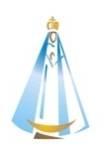 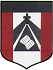 Queridos chicos y estimadas familias: ¡Buena semana para todos ! Hoy comenzamos la unidad 3 relacionada al tiempo libre. ¡Seguimos avanzando ! Recordar al mandar los trabajos, escribir en el Asunto :           Nombre y apellido / grado y división y fecha del trabajo.Un saludo afectuoso   Miss Marian      mfrontera@institutonsvallecba.edu.ar                               AUGUST  HOMEWORK 2August 10th, 11th and 12th                    5th grade 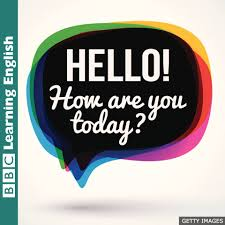 Free time : Watch https://youtu.be/N1o4oOXLOZcWatch https://www.loom.com/share/3f60a73abb6b4bdd8f81e6653032bb93Revision : Free time 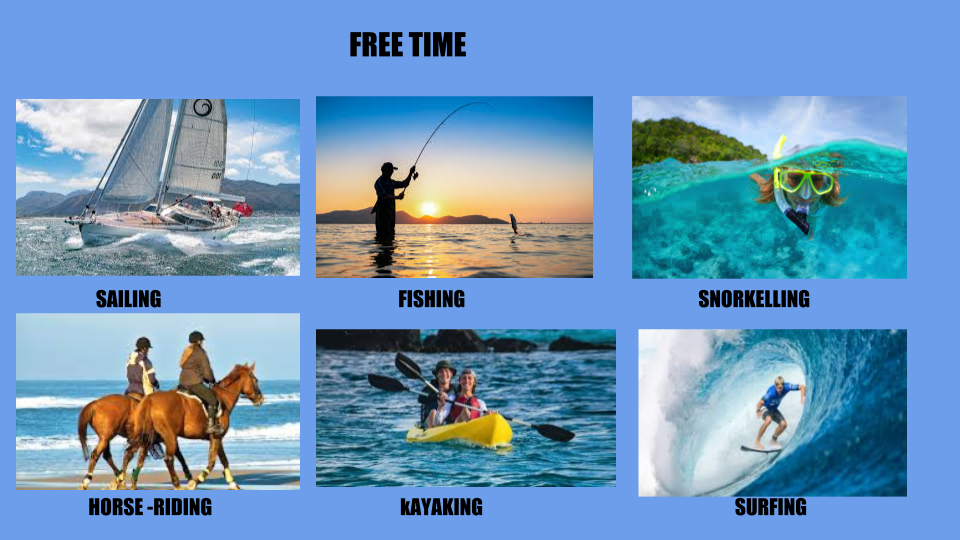 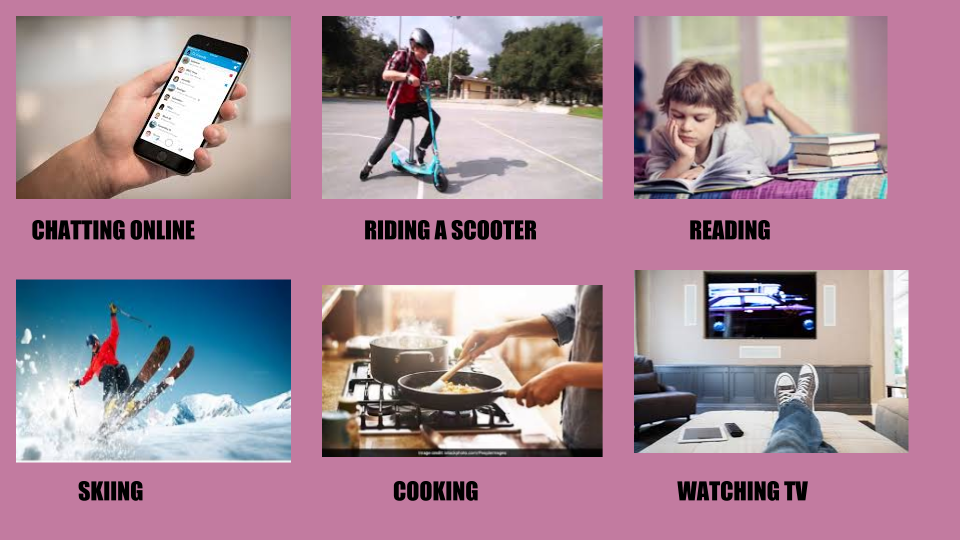 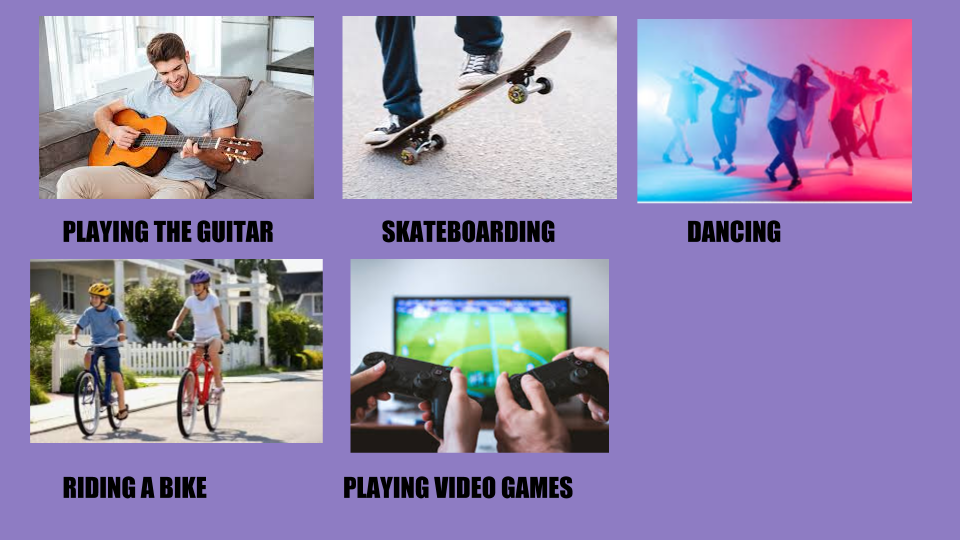 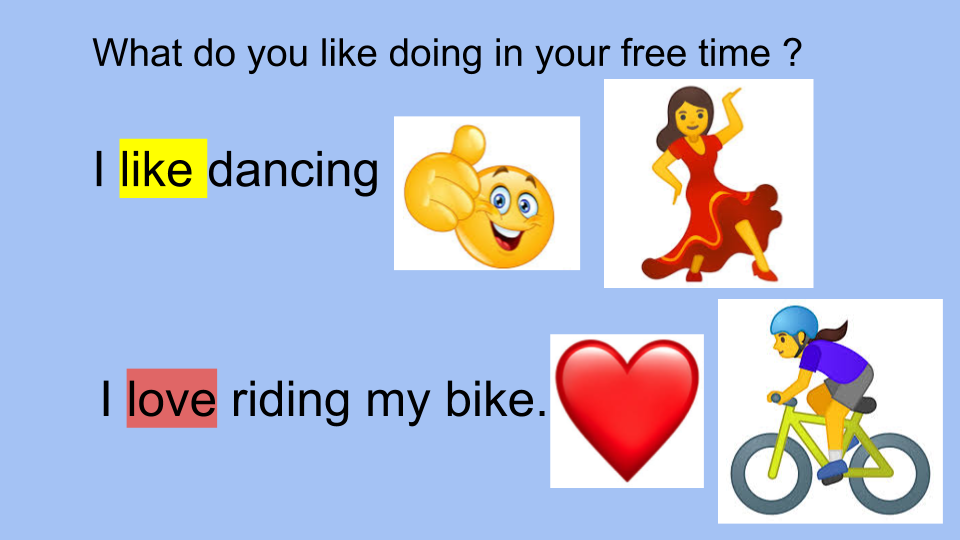 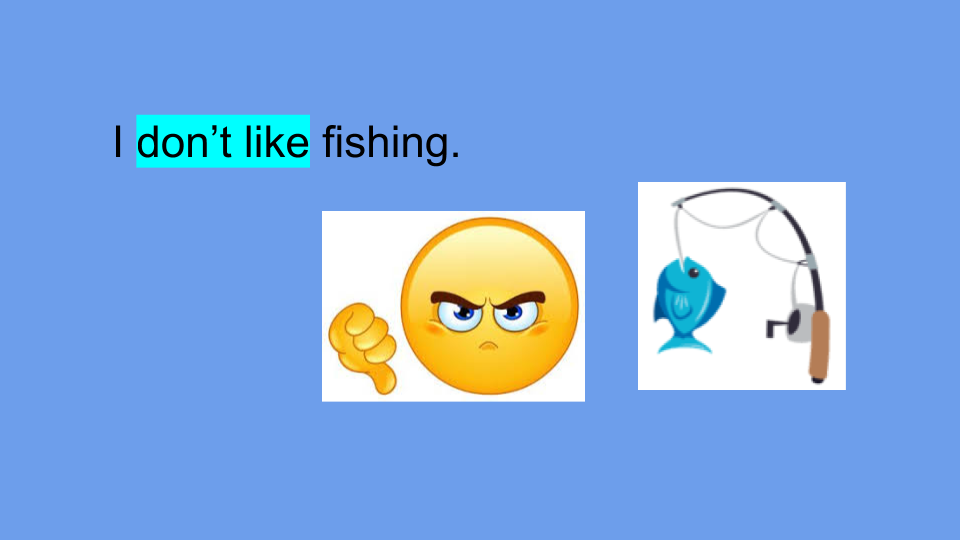 Complete using:   love / like / don’t likeI _____________ playing football.I _____________ listening to music.I _____________ playing video games.I _____________ watching TV.I _____________ riding my bike.Unit 3 Free time 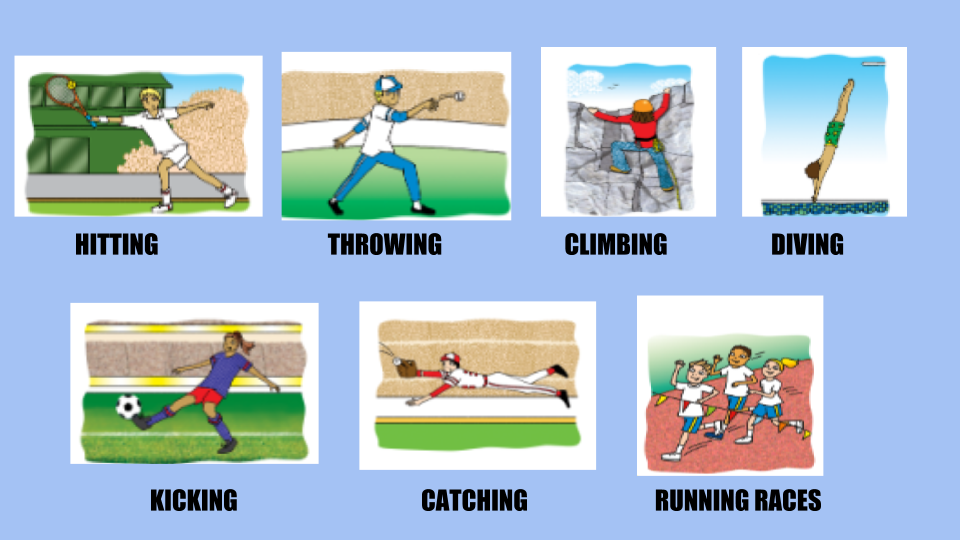 What are you good at ?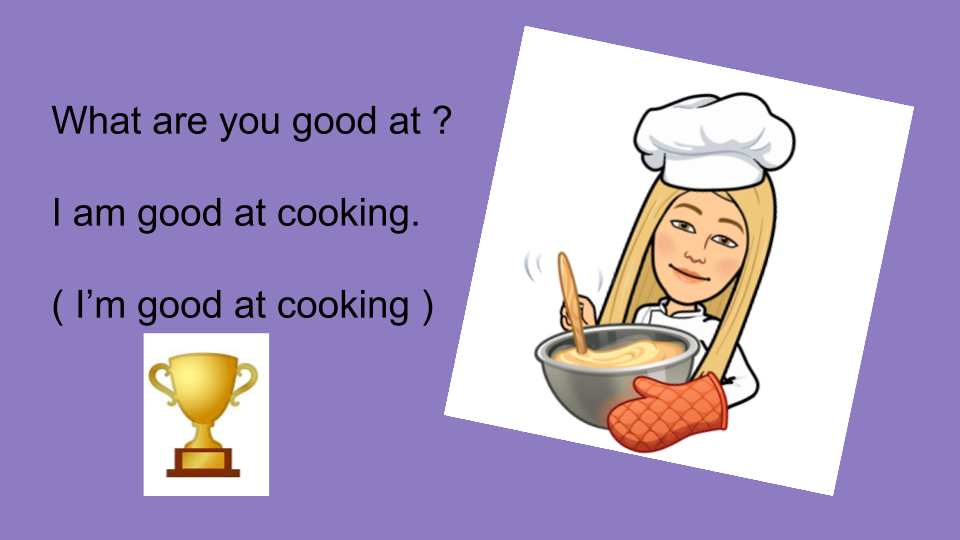 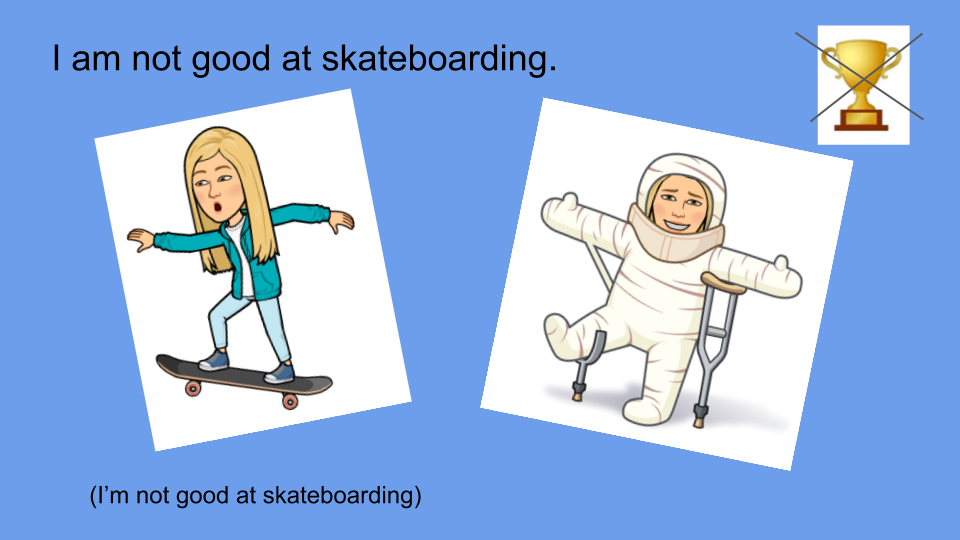 Are you good at ? 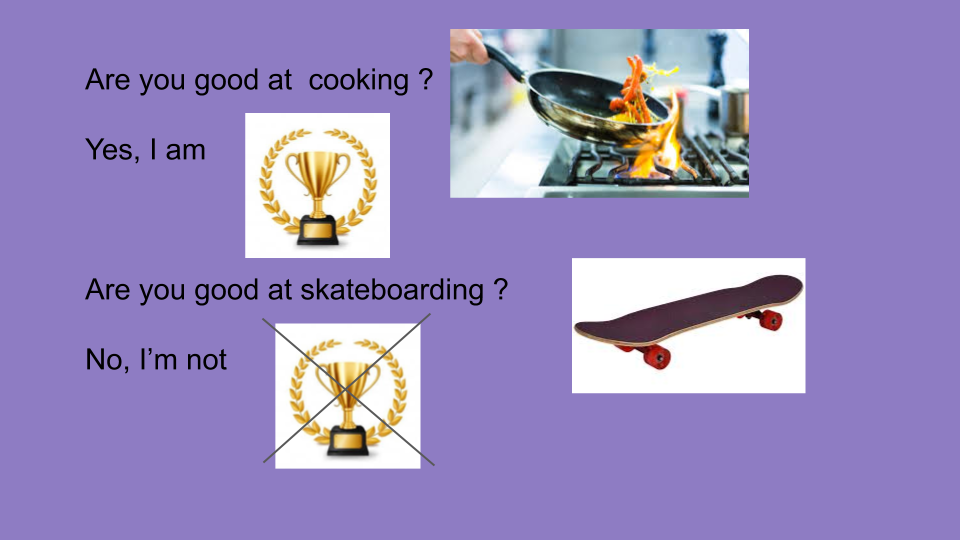 Watch https://docs.google.com/presentation/d/1Ek6Uw1EMj7tazngTQeX7A9Uke4Ig5zOYMGbMfai79ac/edit?usp=sharingPupil’s book pages 22 and 23 / Activity book pages 20 and 21Watch Check your answers https://docs.google.com/presentation/d/1ZC2aMynllnLMME0nIksgkh8X3xiHkbEuY8p7ROfdrrM/edit?usp=sharingTrue or false ( Verdadero o falso de acuerdo a si sos bueno/a en estas cosas)I am good at kicking. __________I’m good at climbing. __________I’m good at diving. ____________I’m good at Mathematics. ____________I’m good at Art. _____________Answer about yourself : Yes, I am  / No, I’m notAre you good at dancing? ________________Are you good at singing? _________________Are you good at running races? _____________Are you good at catching the ball ? _____________Are you good at playing tennis ? _______________Take care of yourself ! 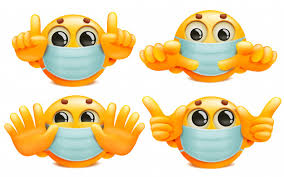                                                                                             Bye, bye! 